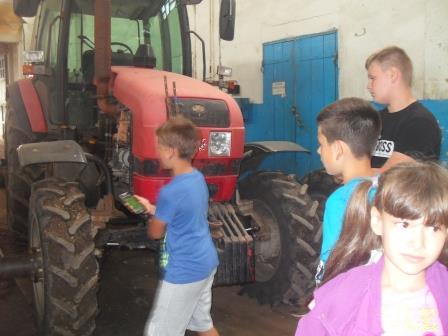 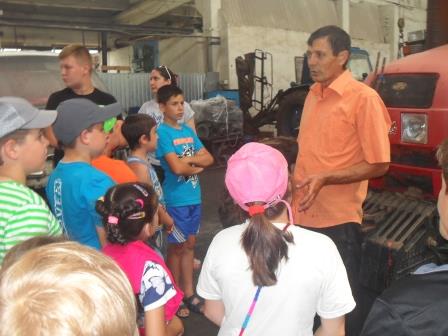 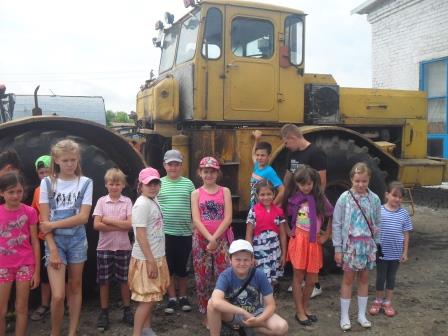 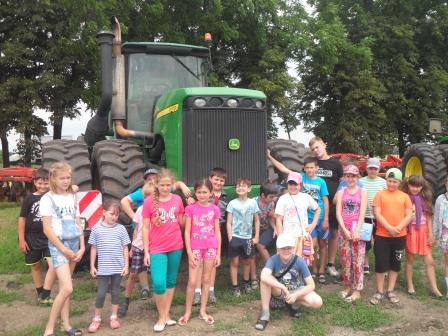 14.06 дети посетили ЦРМ ФГУП им. Калинина – все работы хороши!